ОБЗОР ВТОРИЧНОГО РЫНКА ЖИЛОЙ НЕДВИЖИМОСТИ Г.ОМСКА ЗА МАЙ 2018Г.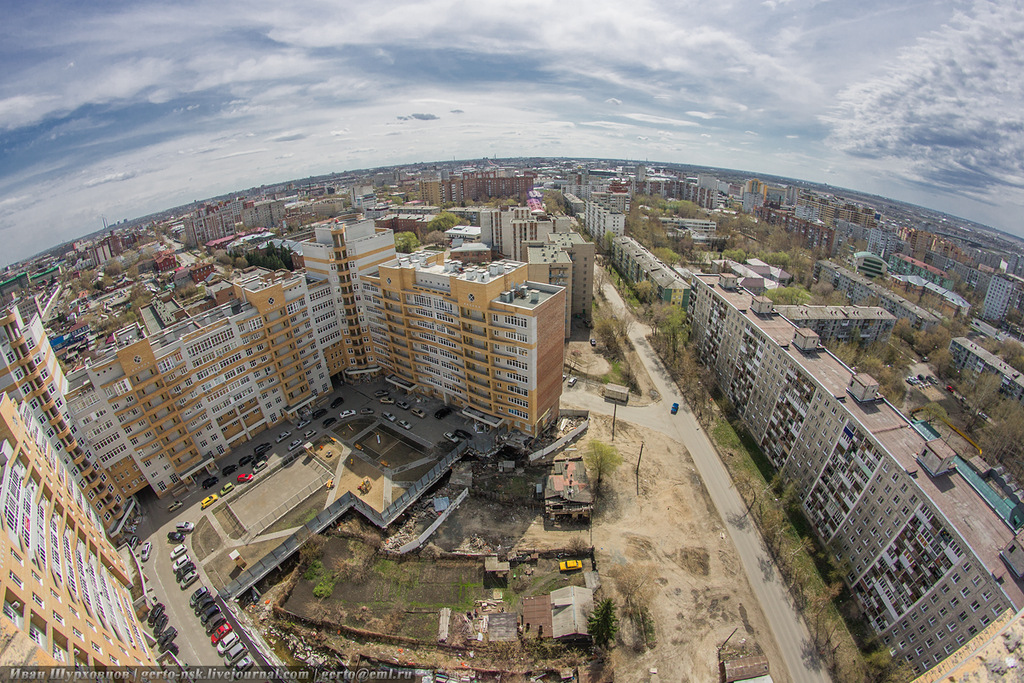 ОСНОВНЫЕ ВЫВОДЫУдельная цена предложения в мае составила 44 036 руб./кв.м (рост на 0,23%), удельная цена продажи – 38 437 руб./кв. м (снижение на 2,42%). В мае удельная цена предложения также продолжает расти: по сравнению с апрелем показала положительную динамику на 101 руб./кв. м. Таким образом, с начала 2018г удельная цена предложения уверенно растет. В мае особой популярностью среди покупателей пользовались квартиры в Кировском, Советском и Центральном АО – их предпочли 29%, 26% и 21% покупателей соответственно.Большая доля продаж пришлось на 3-комнатные квартиры (40%), 29% приобрели              2-комнатные и 27% - 1-комнатные. Средняя площадь 1-комнатных – 32,3 кв. м,                   2-комнатных – 49,9 кв. м, 3-комнатных – 62,8 кв. м.Средний срок экспозиции проданных объектов еще снизился до 6,17 мес.Анализ предложения на вторичном рынке г.Омска за май 2018г.Вторичный рынок в мае 2018г. показал объем в 3 636 оферт (исключая квартиры за чертой города, в малоэтажных домах, а также следующие типы квартир: пансионаты, общежития, малосемейки, гостинки). Таким образом, предложение в мае уменьшилось на 287 квартир. Стоит отметить, что в мае 2017г. объем предложения отличался в большую сторону на 1 828 квартир.Структура предложения относительно комнатности квартир осталась прежней.Наблюдается следующее распределение: основной объем предложения приходится на долю 1- и 2-комнатных квартир – это 1 315 и 1 178 объектов соответственно.3-комнатным квартирам принадлежит 27%, 986 таких квартир было выставлено на продажу. Многокомнатные квартиры занимают 4% в структуре предложения (157 объектов). К многокомнатным квартирам относятся объекты с 4 и более комнатами.Источник: база компании «Этажи», 2018 г.Рис. 1.1. Структура предложения по размерам квартирНа диаграмме ниже представлены объемы предлагаемых на продажу квартир вторичного рынка в разрезе округов города, данное распределение неизменно с января. Наибольшее количество квартир предлагается к продаже в Центральном (1 061 шт.) и Кировском АО (978 шт.). В Советском АО сосредоточено 24% предложения вторичной недвижимости (882 объекта).В Октябрьском и Ленинском АО в совокупности выставлено на продажу 20% вторичного рынка недвижимости – 425 и 290 объектов соответственно.Источник: база компании «Этажи», 2018 г.Рис. 1.2. Структура предложения по районамАнализ ценовой ситуации на вторичном рынке г.Омска за май 2018г.С начала 2018г. удельная цена на вторичном рынке жилой недвижимости уверенно растет.По сравнению с апрелем удельная цена выросла еще на 0,23% в рамках погрешности определения среднего значения 0,65% и в мае составляет 44 036 руб./кв. м.Если сравнивать данные со значениями в мае 2017г, то мы еще видим отрицательную динамику удельной цены квадратного метра предложения вторичного рынка жилой недвижимости в 0,52% или на 232 руб.Источник: база компании «Этажи», 2018 г.Рис. 2.1. Динамика удельной цены предложенияВ мае наблюдается рост стоимости квадратного метра во всех сегментах квартир, кроме 2-комнатных. Наибольший темп прироста относится к многокомнатным квартирам и составляет 2,31%. Стоимость квадратного метра квартир такой комнатности находится на отметке в 46 439 руб./кв. м.В среднем квадратный метр 1-комнатных квартир стоит 44 799 руб. (с апреля рост на 91 руб.),  2-комнатных – 43 295 руб. (снижение на 84 руб./кв. м).Удельная цена 3-комнатных квартир находится на отметке в 43 707 руб. (рост на 0,3% или      129 руб.).Источник: база компании «Этажи», 2018 г.Рис. 2.2. Удельная цена по размерам квартирВ мае наблюдался рост цен на жилую недвижимость во всех районах Омска, кроме Ленинского и Октябрьского АО.В Кировском АО удельная цена квадратного метра жилья находится на отметке в 46 390 руб. (рост по сравнению с предыдущим месяцем составил 229 руб.). В Центральном АО удельная цена предложения также стала несколько выше – 45 486 руб./кв.м. В Октябрьском АО удельная цена предложения составляет 42 928 руб./кв.м (снижение с апреля на 130 руб.).В Ленинском АО, в среднем, квартиру можно приобрести по стоимости 42 717 руб./кв.м, в Советском АО квадратный метр вторичного жилья стоит 41 080 руб.Источник: база компании «Этажи», 2018 г.Рис. 2.3. Удельная цена предложения по районамАнализ продаж на вторичном рынке г. Омска за май 2018г.В мае большая часть продаж представлена 3-комнатными квартирами – 40%.По сравнению с предыдущим месяцем доля 1-комнатных квартир снизилась на 13%,                  2-комнатных – на 4%, а доля 3-комнатных квартир выросла на 16%.Средняя площадь проданных в мае квартир по сравнению с апрелем выросла на 4,2 кв. м и составила 50,6 кв. м.Удельная цена продажи снизилась на 2,42% и составила 38 437 руб./кв.м. Полная цена продажи квартиры на вторичном рынке остановилась на отметке в                            1 млн 930 тыс. руб.Средний срок экспозиции квартир еще снизился до 6,17 мес.Источник: база компании «Этажи», 2018 г.Рис. 3.1. Структура продаж по размерам квартирПриложение 1. Числовая пространственно-параметрическая модель вторичного рынка г.Омска за май 2018г.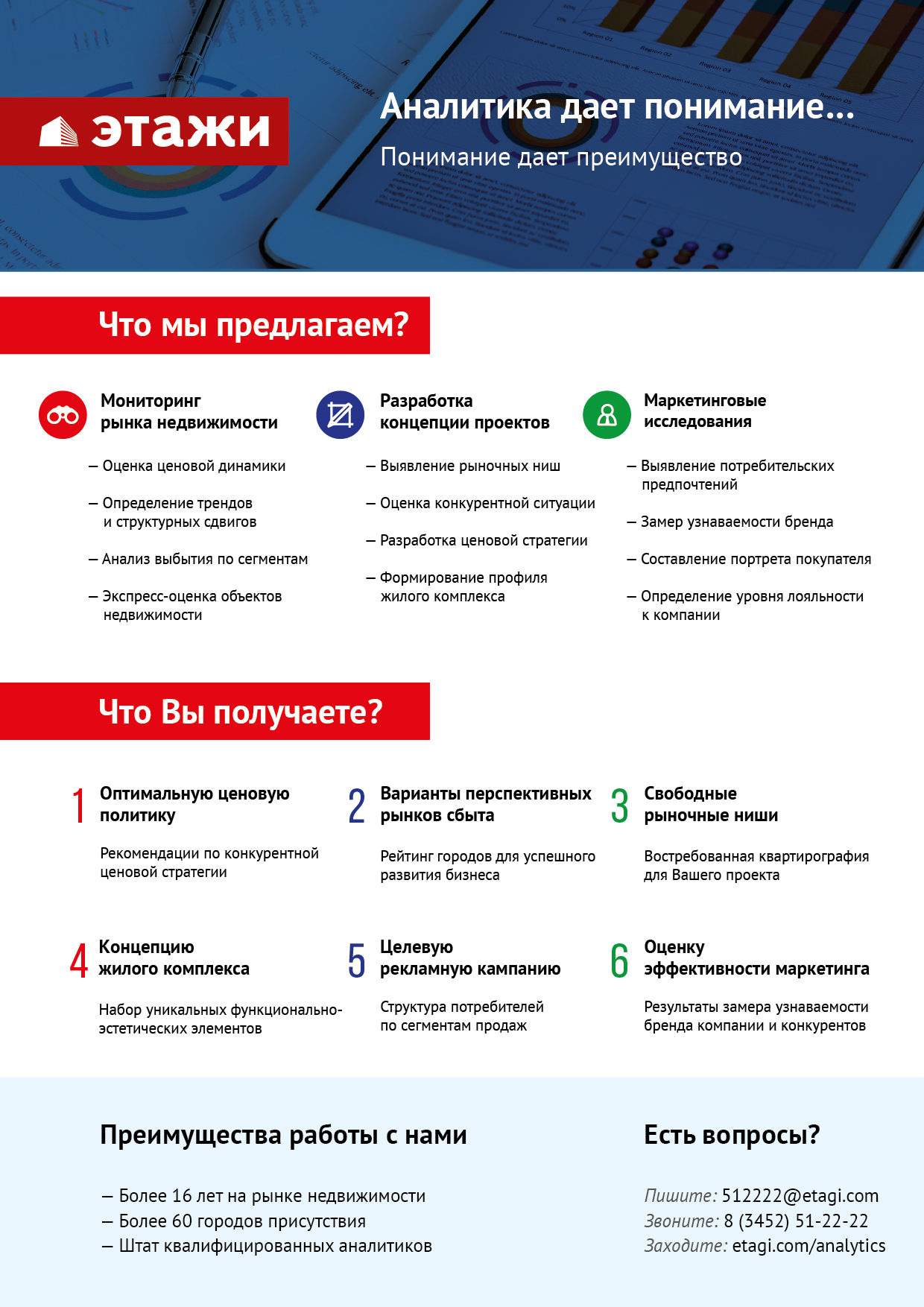 Номер столбцаПоказатель1Объем выборки, шт.2Средняя цена, тыс.руб.3СКО, тыс.руб.4Погрешность, тыс.руб.5Погрешность, %6Минимум, тыс.руб.7Максимум, тыс.руб.8Медиана, тыс.руб.9Средняя площадь, кв.м10СКО, кв.м11Погрешность, кв.м12Погрешность, %13Минимум, кв.м14Максимум, кв.м15Медиана, кв.м16Удельная цена, руб./кв.м17СКО, руб./кв.м18Погрешность, руб./кв.м19Погрешность, %20Минимум, руб./кв.м21Максимум, руб./кв.м22Медиана, руб./кв.м23Средневзвешенная, руб./кв.мКол-во комнатТип домостроения1234567891011121314151617181920212223всевсе363623531262421,7965014500200052,6021,420,711,3616,0248,447,554403686352880,6517828750004305644736всекирпичное157826411672853,2165014500210055,2926,771,362,4516,0248,447,046401102255181,1222340816994545547771всемонолитное205287814332027,00109011600240057,5125,113,536,1427,0182,350,049940996214022,8125385866074900050041всепанельное18532083731341,646507800193050,0014,740,691,3721,1164,248,04162264203000,72222566218841190416501-комнвсе13151614440241,56504800155035,86,60,41,016,092,235,14479973034050,9255106796144302450331-комнкирпичное5951632511422,586504800150035,467,830,651,8216,092,234,04575380336631,45255106666745405460351-комнмонолитное1072015465904,4810903480195040,916,621,293,1427,077,541,049216799115523,15273157112147927492561-комнпанельное6131527305251,626502650151035,334,510,371,0421,152,035,84311258564751,10282956218842904432292-комнвсе11782266789462,049507200205051,5410,130,591,1529,3113,049,14329585034991,15231717196841953439582-комнкирпичное51725061010893,579507200225053,5212,701,132,1029,3113,050,545874102679091,98231717923145000468202-комнмонолитное5430297262016,6516504550299060,479,072,524,1640,090,060,0503441076029845,93253858272749000500922-комнпанельное6072023477391,9211203870195049,226,520,531,0834,084,548,04083460714941,21238485833340408411063-комнвсе98631221327852,72100010200270069,7417,631,131,6240,0158,363,654370796186171,41178287666742148447613-комнкирпичное381375017321784,76135010200336076,3822,042,272,9741,0158,370,0475751201712382,60223408596546335490963-комнмонолитное38463013574469,6414507500454592,2320,896,877,4552,0140,087,2503841184938967,73278858152249565501943-комнпанельное5672651722612,30100074502557,564,039,780,821,2940,0120,063,04112472956151,5017828653514085341398многокомнвсе1574953338654711,05164025000365099,8141,876,776,7857,3285,084,0464391467523735,11230991013334305949625многокомнкирпичное856357379383313,101640250005512,5118,0343,789,618,1458,0285,0117,55512291725437887,39230991013334767253859многокомнпанельное663017127431810,5516457800270074,4322,025,517,4057,3164,264,039753618315463,8927417549013866040539